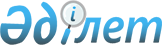 Об утверждении Правил взаимодействия уполномоченного органа в области регулирования торговой деятельности с государственными органами и субъектами квазигосударственного сектора, пятьдесят и более процентов акций (долей участия в уставном капитале) которых принадлежат государству, по вопросам, связанным с членством Республики Казахстан во Всемирной торговой организации
					
			Утративший силу
			
			
		
					Постановление Правительства Республики Казахстан от 6 сентября 2019 года № 664. Утратило силу постановлением Правительства Республики Казахстан от 3 августа 2023 года № 641
      Сноска. Утратило силу постановлением Правительства РК от 03.08.2023 № 641 (вводится в действие по истечении десяти календарных дней после дня его первого официального опубликования).
      В соответствии со статьей 22-3 Закона Республики Казахстан от 12 апреля 2004 года "О регулировании торговой деятельности" Правительство Республики Казахстан ПОСТАНОВЛЯЕТ:
      1. Утвердить прилагаемые Правила взаимодействия уполномоченного органа в области регулирования торговой деятельности с государственными органами и субъектами квазигосударственного сектора, пятьдесят и более процентов акций (долей участия в уставном капитале) которых принадлежат государству, по вопросам, связанным с членством Республики Казахстан во Всемирной торговой организации.
      2. Настоящее постановление вводится в действие по истечении десяти календарных дней после дня его первого официального опубликования. Правила взаимодействия уполномоченного органа в области регулирования торговой деятельности с государственными органами и субъектами квазигосударственного сектора, пятьдесят и более процентов акций (долей участия в уставном капитале) которых принадлежат государству, по вопросам, связанным с членством Республики Казахстан во Всемирной торговой организации Глава 1. Общие положения
      1. Настоящие Правила взаимодействия уполномоченного органа в области регулирования торговой деятельности с государственными органами и субъектами квазигосударственного сектора, пятьдесят и более процентов акций (долей участия в уставном капитале) которых принадлежат государству, по вопросам, связанным с членством Республики Казахстан во Всемирной торговой организации, разработаны в соответствии со статьей 22-3 Закона Республики Казахстан от 12 апреля 2004 года "О регулировании торговой деятельности" и определяют порядок взаимодействия уполномоченного органа в области регулирования торговой деятельности с государственными органами и субъектами квазигосударственного сектора, пятьдесят и более процентов акций (долей участия в уставном капитале) которых принадлежат государству (далее – субъекты квазигосударственного сектора), по вопросам, связанным с членством Республики Казахстан во Всемирной торговой организации (далее – ВТО).
      2. В настоящих правилах используются следующие определения и понятия:
      1) рабочие органы ВТО – Секретариат и постоянные консультативно-совещательные органы ВТО;
      2) информационный центр по вопросам ВТО – официальный интернет-ресурс члена ВТО, зарегистрированный в Секретариате ВТО, функционирующий в целях обеспечения прозрачности применения мер государственного регулирования и иных мер, затрагивающих обязательства Республики Казахстан в рамках членства в ВТО;
      3) члены ВТО – государства, союзы государств и отдельные таможенные территории, являющиеся членами ВТО;
      4) государственный орган – центральный исполнительный государственный орган Республики Казахстан, государственный орган Республики Казахстан, непосредственно подчиненный и подотчетный Президенту Республики Казахстан;
      5) нотификация – уведомление установленной формы, содержащее информацию о принятых или разрабатываемых мерах государственного регулирования в сфере, затрагиваемой правилами ВТО, а также обязательствами Республики Казахстан в рамках членства в данной организации;
      6) уполномоченный орган в области регулирования торговой деятельности (далее – уполномоченный орган) – центральный исполнительный орган, формирующий торговую политику и осуществляющий руководство, а также межотраслевую координацию в сфере торговой деятельности. Глава 2. Порядок взаимодействия уполномоченного органа  с государственными органами и с субъектами квазигосударственного сектора по вопросам, связанным с членством Республики Казахстан  во Всемирной торговой организации
      3. Для осуществления координации работы по вопросам, связанным с членством Республики Казахстан в ВТО, уполномоченный орган: 
      1) дает разъяснения на запросы государственных органов и субъектов квазигосударственного сектора по вопросам, связанным с членством Республики Казахстан в ВТО;
      2) информирует государственные органы и субъекты квазигосударственного сектора о проведении в рамках ВТО мероприятий, в ходе которых планируется рассмотрение вопросов, относящихся к их сфере деятельности.
      При поступлении обращений, запросов или информации рабочих органов ВТО либо членов ВТО уполномоченный орган обеспечивает их направление заинтересованным государственным органам и субъектам квазигосударственного сектора в срок не позднее десяти рабочих дней со дня получения такой информации;
      3) обеспечивает координацию взаимодействия государственных органов и субъектов квазигосударственного сектора с компетентными органами членов ВТО, рабочими органами ВТО, иными международными организациями по вопросам, связанным с обеспечением участия Республики Казахстан в ВТО;
      4) рассматривает предложения государственных органов и субъектов квазигосударственного сектора на предмет их соответствия соглашениям и актам ВТО; 
      5) организовывает работу по формированию окончательной позиции Республики Казахстан по вопросам, рассматриваемым в рамках ВТО, на основании информации государственных органов и субъектов квазигосударственного сектора.
      4. Государственные органы Республики Казахстан и субъекты квазигосударственного сектора взаимодействуют с уполномоченным органом в рамках своей компетенции путем:
      1) определения структурного подразделения, ответственного за внутреннюю координацию вопросов, являющихся предметом регулирования соглашений ВТО, осуществляющего постоянное взаимодействие с уполномоченным органом.
      Государственные органы Республики Казахстан и субъекты квазигосударственного сектора уведомляют уполномоченный орган об определении ответственного структурного подразделения;
      2) направления в уполномоченный орган информации о ставших им известными фактах нарушения членами ВТО обязательств в отношении Республики Казахстан в течении пяти рабочих дней со дня установления факта нарушения либо получения такой информации;
      3) согласования с уполномоченным органом предложения по применению мер государственного регулирования, затрагивающих обязательства Республики Казахстан в рамках членства в ВТО, и проектов правовых актов по вопросам, являющихся предметом регулирования соглашений ВТО, в порядке, установленном законодательством Республики Казахстан;
      4) предоставления обоснованных ответов на запросы уполномоченного органа по вопросам, связанным с обеспечением участия Республики Казахстан в ВТО, в течение пяти рабочих дней либо в сроки, установленные в запросе уполномоченного органа;
      5) своевременного внесения в уполномоченный орган проектов нотификаций в пределах своей компетенции в соответствии с соглашениями ВТО и их производными актами.
      Государственные органы, а также, в случае необходимости, субъекты квазигосударственного сектора вносят проекты нотификаций на рассмотрение уполномоченного органа на государственном, русском и английском языках, если иное не предусмотрено соглашениями ВТО, в срок не позднее пятнадцати рабочих дней до наступления срока направления в ВТО, предусмотренного в соответствующем соглашении ВТО. 
      В случае некачественного заполнения нотификации либо представления ее по неустановленной форме, или в случаях, когда представленная в нотификации информация не соответствует действительности либо содержит неактуальные данные, проект нотификации возвращается уполномоченным органом на доработку в государственный орган в течение пяти рабочих дней со дня получения проекта нотификации.
       Государственные органы дорабатывают проект нотификации и направляют повторно уполномоченному органу в течение двух рабочих дней со дня возврата. 
      В случае принятия неотложной меры, принимаемой в соответствии с Соглашением ВТО по техническим барьерам в торговле, а также Соглашением ВТО по применению санитарных и фитосанитарных мер, проект нотификаций должен быть внесен на рассмотрение в уполномоченный орган не позднее одного рабочего дня, следующего за днем принятия соответствующей меры;
      6) оказания уполномоченному органу содействия в целях реализации его полномочий по осуществлению взаимодействия с ВТО в пределах своей компетенции.
      5. Вопросы, связанные с членством Республики Казахстан в ВТО, по которым требуется консолидированное решение государственных органов, а также связанные с участием в многосторонних соглашениях ВТО, выносятся на рассмотрение Межведомственной комиссии Республики Казахстан по вопросам внешнеторговой политики и участия в международных экономических организациях.
      6. В рамках обеспечения функционирования информационного центра уполномоченный орган:
      1) доводит до сведения органов ВТО и ее членов информацию о деятельности государственных органов Республики Казахстан и иную официальную информацию по вопросам, связанным с обеспечением участия Республики Казахстан в ВТО, в том числе посредством нотификаций;
      2) размещает на интранет-портале государственных органов и на официальном сайте уполномоченного органа руководство по составлению нотификаций в ВТО, включающее информацию о периодичности, случаях, формах и сроках внесения нотификаций в адрес уполномоченного органа;
      3) вносит в Центр регистрации нотификаций ВТО нотификации Республики Казахстан;
      4) отрабатывает и составляет с государственными органами и субъектами квазигосударственного сектора ответы на вопросы и (или) комментарии членов и рабочих органов ВТО по нотификациям Республики Казахстан.
      7. Уполномоченный орган координирует работу государственных органов по вопросам, связанным со спорами и предшествующим им процедурам в рамках ВТО.
      Государственные органы и (или) субъекты квазигосударственного сектора, чьи интересы затрагиваются в споре в рамках ВТО, непосредственно вовлекаются в соответствующую работу под руководством уполномоченного органа, в том числе путем назначения должностных лиц, ответственных за качественную проработку позиции Республики Казахстан в пределах своей компетенции.
      Для проработки позиции Республики Казахстан государственные органы и субъекты квазигосударственного сектора представляют уполномоченному органу позиции, справочные материалы и иную информацию в течение трех рабочих дней с момента поступления запроса уполномоченного органа, если иное не указано в тексте соответствующего письменного запроса.
					© 2012. РГП на ПХВ «Институт законодательства и правовой информации Республики Казахстан» Министерства юстиции Республики Казахстан
				
      Премьер-МинистрРеспублики Казахстан 

А. Мамин
Утверждены
постановлением Правительства
Республики Казахстан
от 6 сентября 2019 года № 664